T.C.KIBRISCIK KAYMAKAMLIĞICumhuriyet Bayramı 97. Yıldönümü Kutlama Programı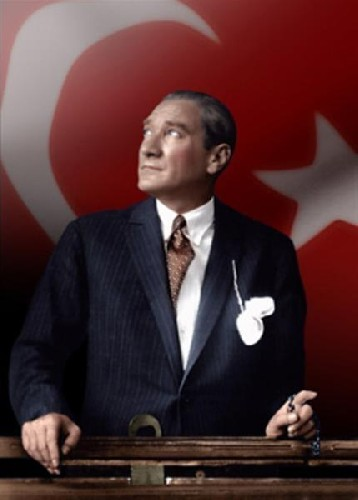 29.10.2020“Ey yükselen yeni nesil!İstikbal sizsiniz. Cumhuriyeti biz kurduk, onu yükseltecek ve yaşatacak sizsiniz.”. CUMHURİYET BAYRAMI 97. YILDÖNÜMÜ KUTLAMA PROGRAMI28  EKİM 2020 100.YIL KADİR USTA PARKI ÇELENK TÖRENİ PROGRAMI (Saat:13:00)İlçe Kaymakamlık Makamı ve İlçe Belediye Başkanlığı çelenklerinin sunulması.Saygı Duruşunda bulunulması ve İstiklal Marşımız söylenmesi.Kapanış29 EKİM KUTLAMA PROGRAMI (Saat:11:00 Yer:Şehit Yıldırım Oflaz Lisesi Bahçesi)29 Ekim 2020 Perşembe günü saat 10.30’da İlçe Kaymakamımız Sayın Furkan Taha TÜRKMENOĞLU’nun, makamında tebrikleri kabul etmesi.(Makamda Yapılacaktır)İlçe Kaymakamımız Sayın Furkan Taha TÜRKMENOĞLU’nun davetlilerin bayramını kutlaması.Saygı Duruşu ve İstiklal MarşıÖğrencilerin şiir.yazı ve günün anlam ve önemini belirten konuşmalarıİlçe kaymakamımız Sayın Furkan Taha TÜRKMENOĞLU’nun konuşması.KapanışÇELENK SUNMA PROGRAMI GÖREVLERİ (28.10.2020)Tören yöneticiliği Kıbrıscık Ortaokulu Beden Eğitimi Öğretmeni Hüseyin HIDIR tarafından yapılacaktır.Saygı Duruşu ve ardından İstiklal Marşımız Kıbrıscık Ortaokulu Beden Eğitimi öğretmeni Hüseyin HIDIR yönetiminde CD eşliğinde tüm katılımcılar tarafından söylenecektirTören Sunuculuğu Kıbrıscık Ortaokulu Özel Eğitim Öğretmeni Ayşenur ERCAN tarafından yapılacaktır.Ses düzeni Şehit Süleyman Tombak İlkokulundan temin edilecek, kurulumu Kıbrıscık Ortaokulu Din Kültürü ve Ahlak Bilgisi Öğretmeni Emre DEMİRAYAK tarafından koordine edilecektir.Göndere çekilecek bayraklar Belediye Başkanlığınca önceden hazır bulundurulacaktır.Güvenlik tedbirleri Kıbrıscık İlçe Emniyet Amirliğince; sağlık tedbirleri ise Kıbrıscık İlçe Sağlık Müdürlüğünce alınacaktır.             Furkan Taha TÜRKMENOĞLU                                                                                                                Kıbrıscık Kaymakamı                                                                                                                   Kutlama Komitesi BaşkanıNot: Bu program ilgililere emir, halkımıza davetiye niteliğindedir